	L’électricité Voir les vidéos en ouvrant les liens  https://youtu.be/mqzOGYD5j4c             https://youtu.be/GSFBOkWb8tU                     https://youtu.be/WoAVFtgWvuM avant de faire les exercices.Inscris  convenablement les mots suivants dans les bonnes étiquettes.ampoule -bornes  - pile - culot - plot - fil électrique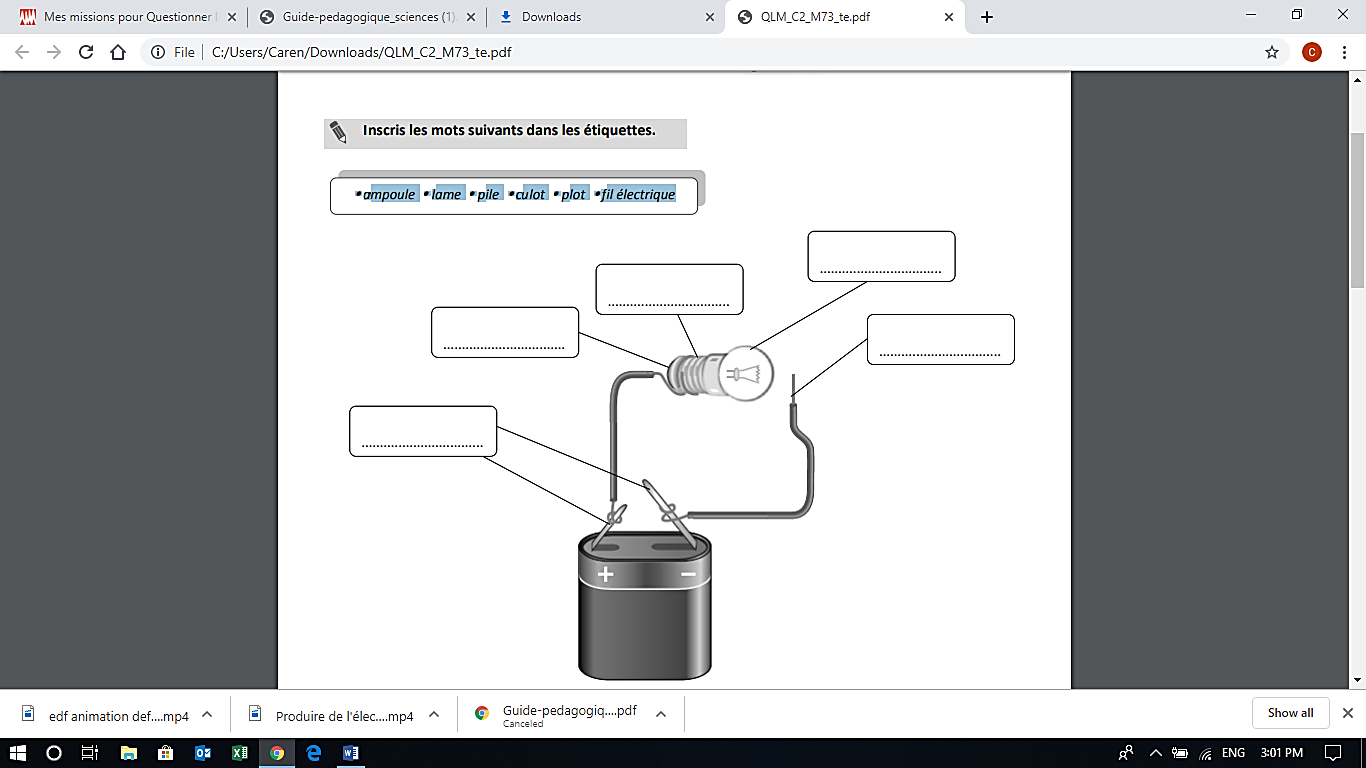 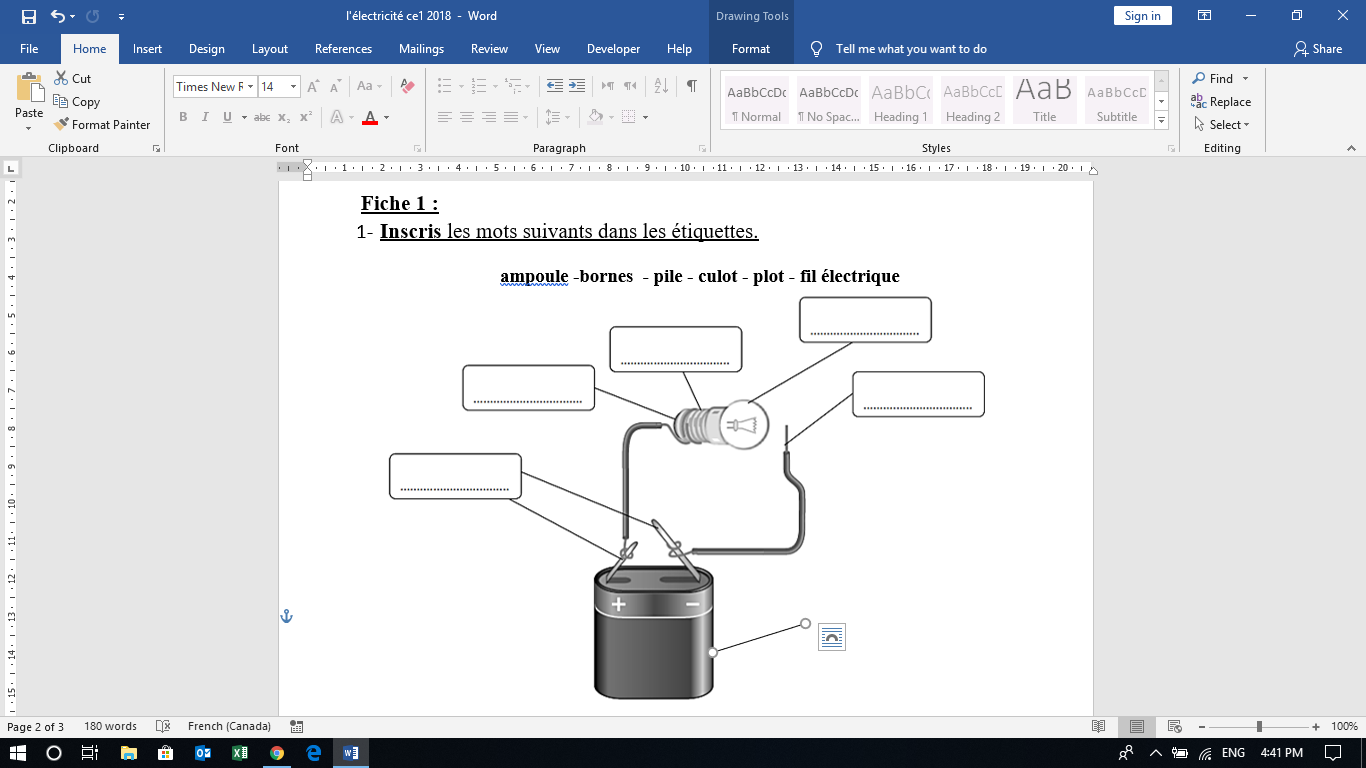 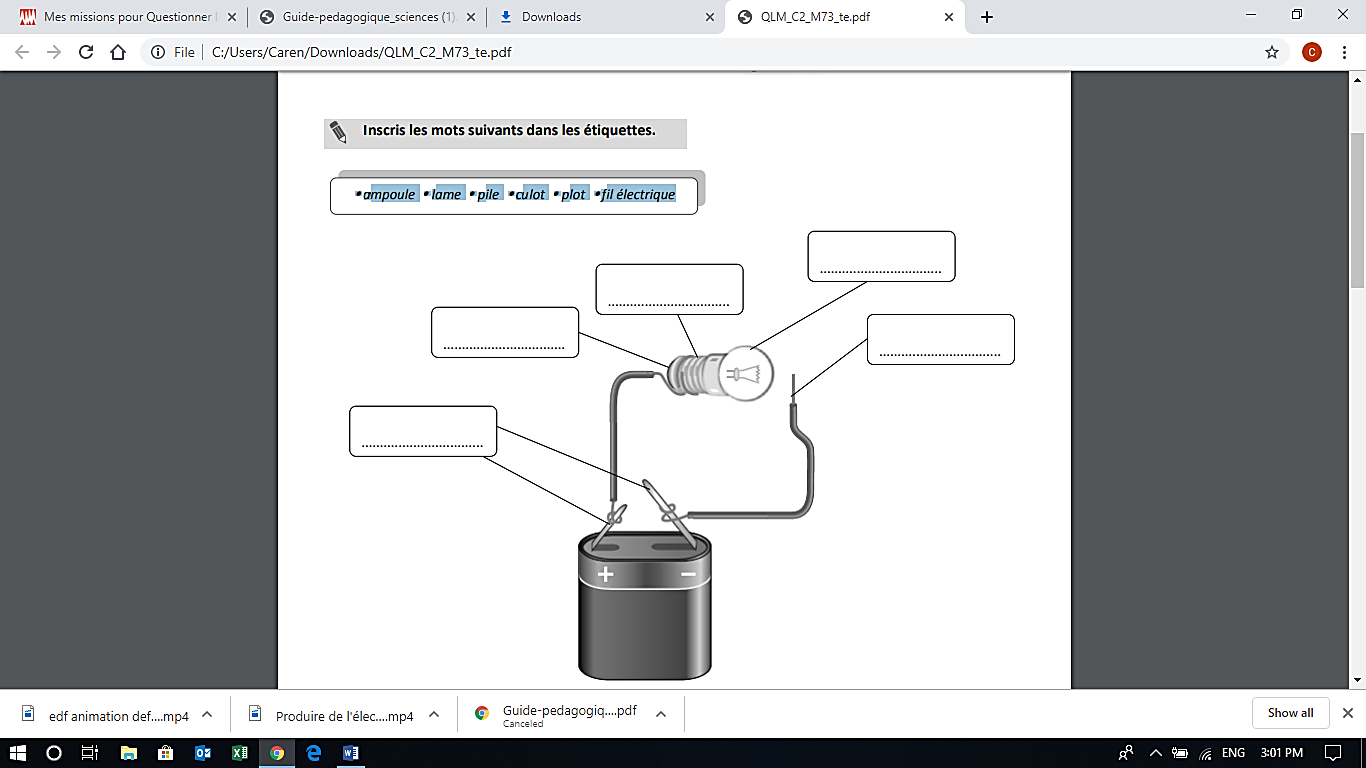 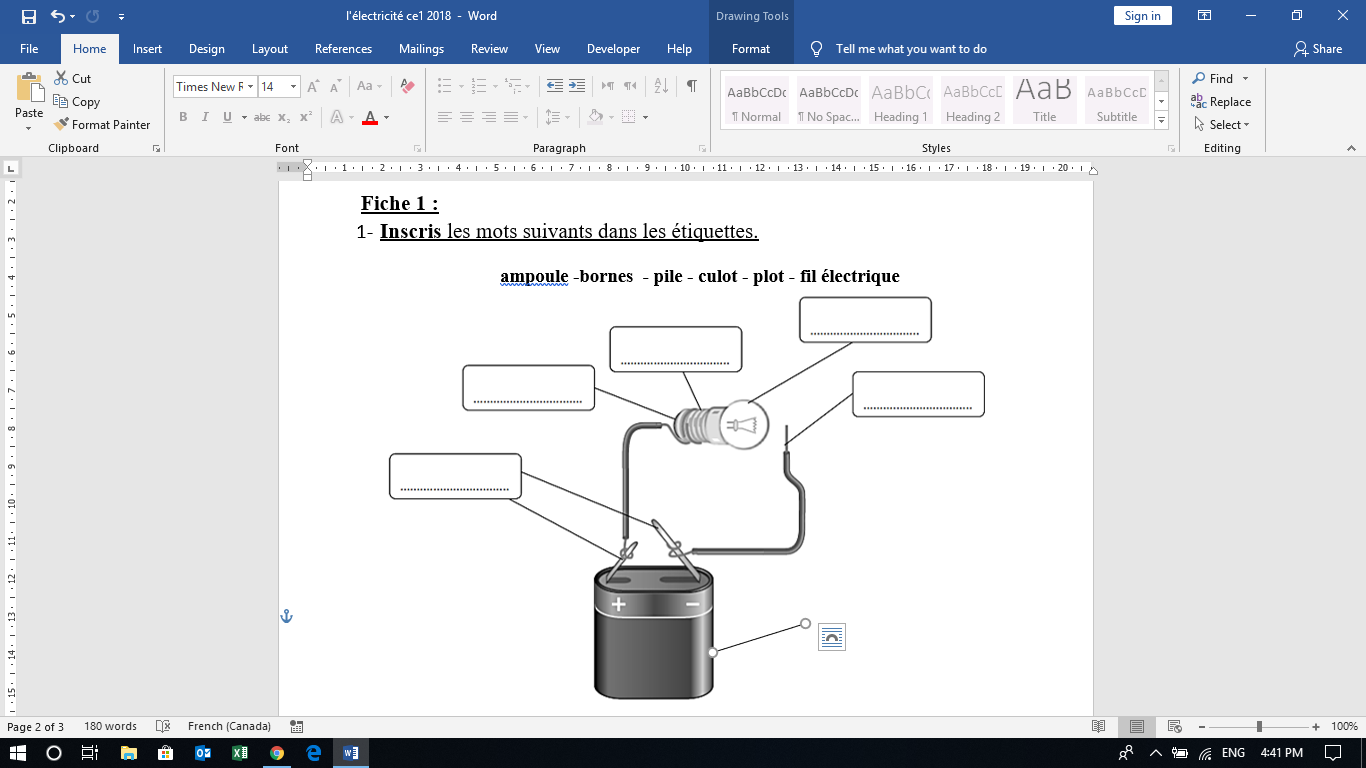 Écris « l’ampoule brille » ou « l’ampoule ne brille pas ».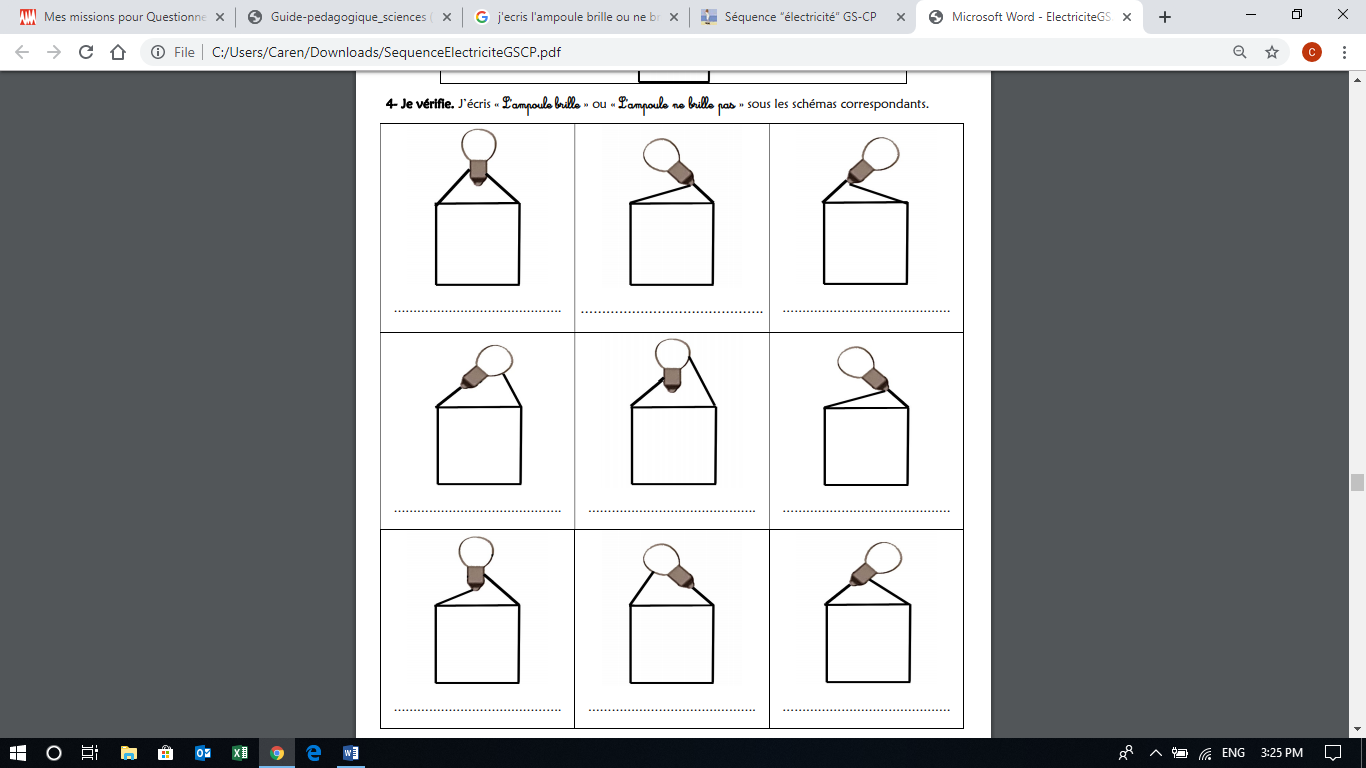 Barre les circuits ouverts et entoure les circuits fermés.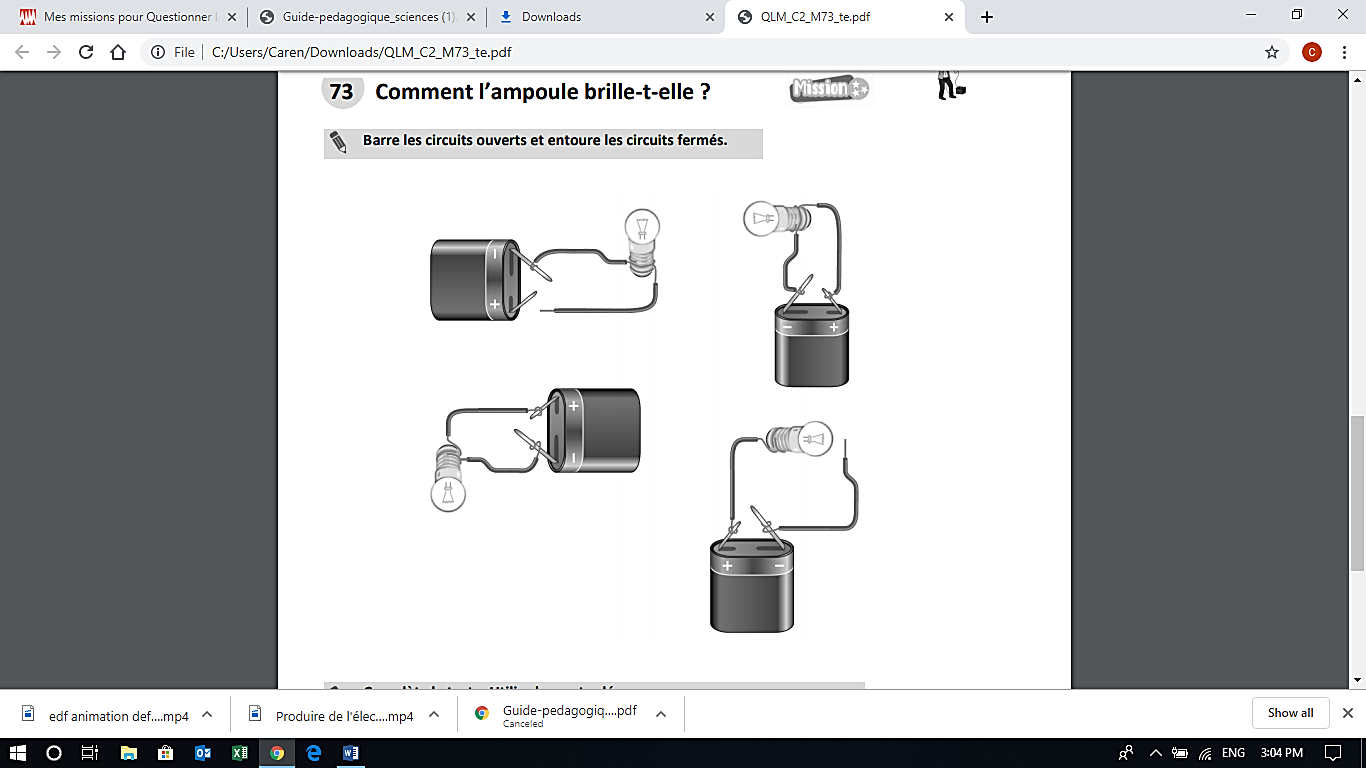 Manuel p.200 (oralement)Travail facultatif :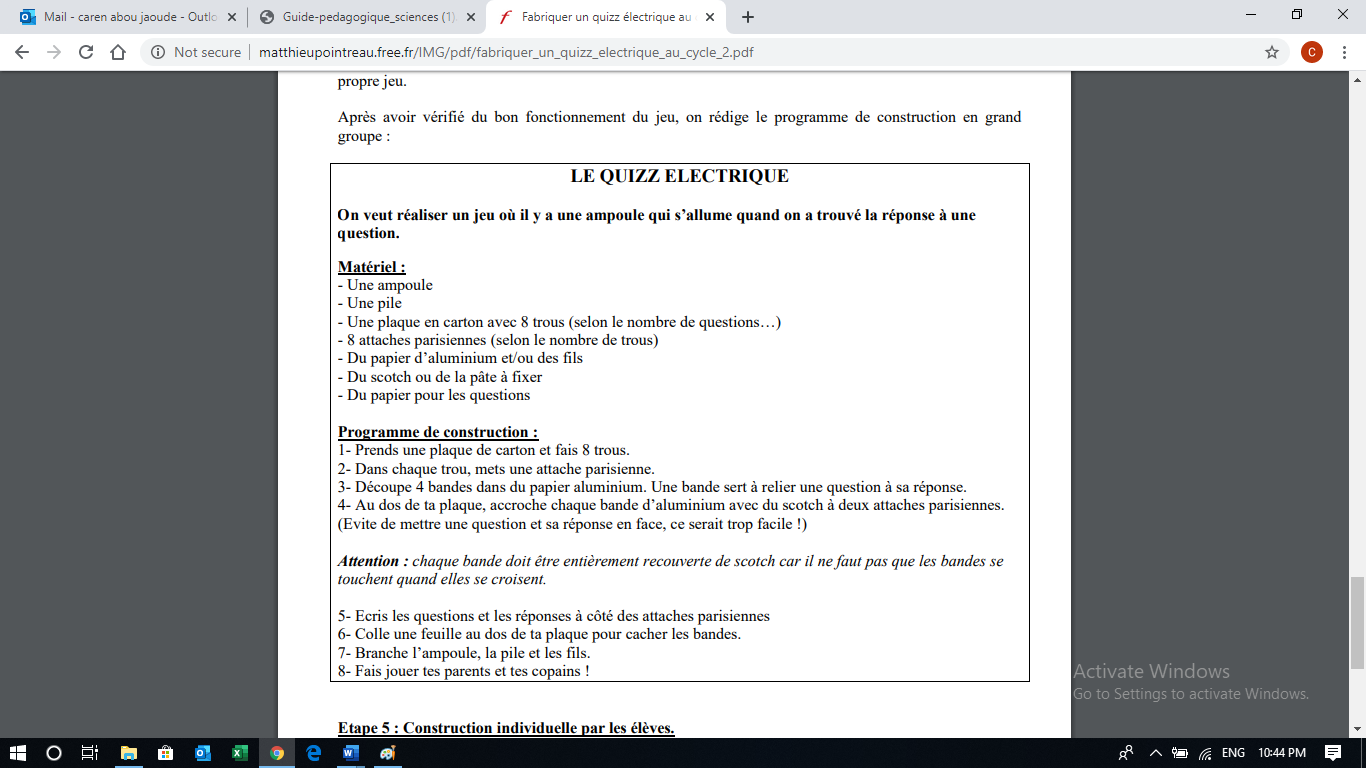 Remarque : 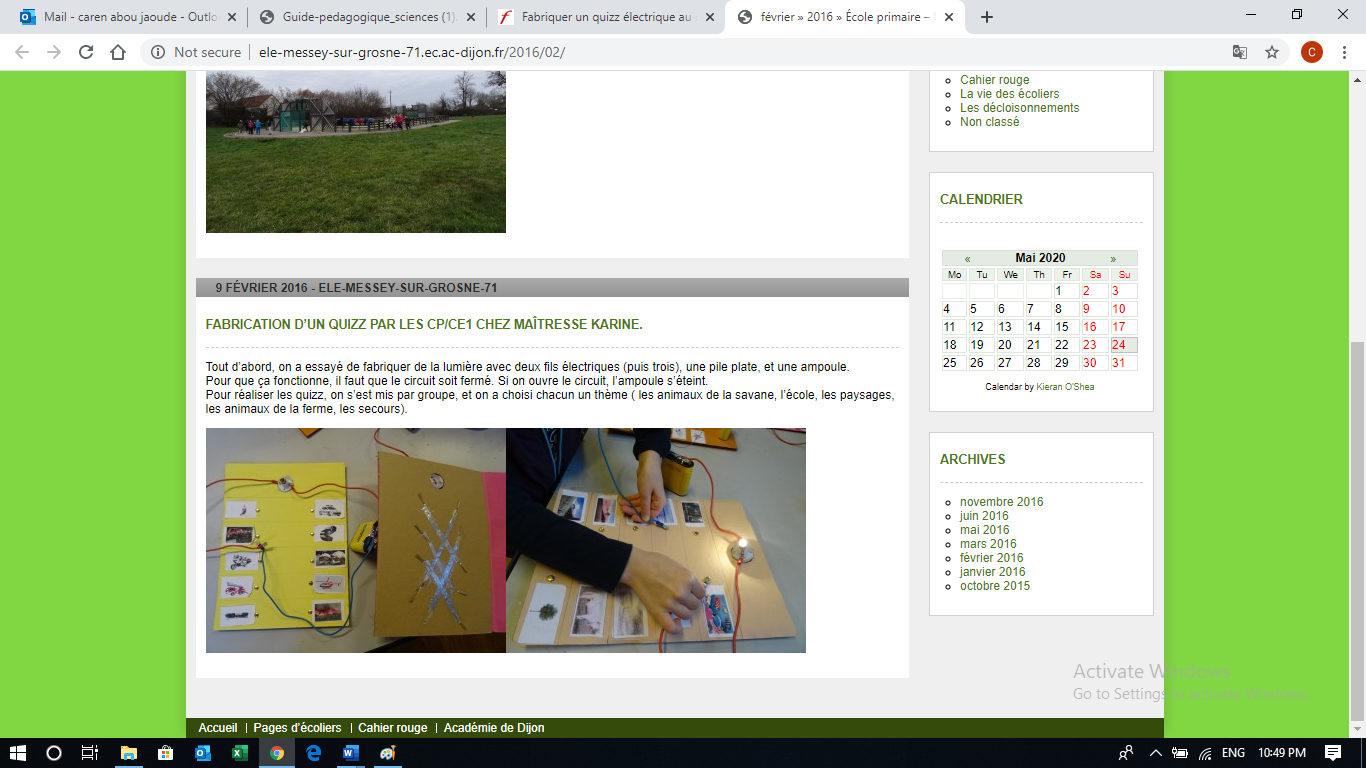 J’attends vos photos. Merci de me les envoyer à l’adresse suivante : Carenaboujaoude@hotmail.com  Collège des Dominicaines de notre Dame de la Délivrande – Araya-Classe : CE1                                                                 Juin 2020 – 1ère semaine Nom : ________________________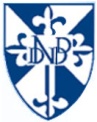 